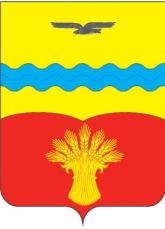 Администрация муниципального образования Кинзельский сельсовет Красногвардейского района Оренбургской областиП О С Т А Н О В Л Е Н И Е28.01.2015                     	                                                                            № 8-пс. КинзелькаО создании комиссии по пропуску  весеннего паводка в 2015 годуВ целях проведения противопаводковых мероприятий на территории муниципального образования Кинзельский сельсовет Красногвардейского района Оренбургской области:Создать комиссию по пропуску весеннего паводка 2015 года иутвердить его состав согласно приложению.Рекомендовать комиссии до 20 марта 2014 года определить меры пообеспечению пропуска весеннего паводка 2015 года.Постановление от 05.02.2014 года № 11-п «О создании комиссии попропуску весеннего паводка в 2014 году» считать утратившим силу.Контроль за исполнением настоящего постановления оставляю засобой.Глава сельсовета                                                                              Г.Н. РаботяговРазослано: в дело, администрации района, ООО Корсу ОП «Кинзелька», в комиссию по пропуску весеннего паводка, прокурору района.Приложениек постановлениюот 28.01.2015  № 8-пСОСТАВкомиссии по пропуску весеннего паводка 2015 года1. Работягов Геннадий Николаевич- председатель комиссии, глава сельсовета2. Атаяков Камиль Ибрагимович- зам.председателя комиссии, исполнительный директора ООО Корус ОП «Кинзелька» (по согласованию)3. Русинов Сергей Юрьевич- член комиссии, директор МУП МХКП «Старт» (по согласованию)4. Слепых Владимир Георгиевич- член комиссии, инженер по технике безопасности ООО Корус ОП «Кинзелька» (по согласованию)5. Пешков Сергей Владимирович  - индивидуальный предприниматель (по согласованию)Приложение № 2                                                                                             к постановлению главы                                                                                                          муниципального образования                                                                                                         Кинзельский сельсовет                                                                                          № 8-п от 28.01.2015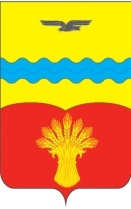 Администрация муниципального образования Кинзельскийсельсовет Красногвардейского района Оренбургской областиП О С Т А Н О В Л Е Н И Е28.01.2015                                                                                                                № 9-п с. КинзелькаО подготовке органов управления, сил и средств, нештатных аварийно-спасательных формирований муниципального образования Кинзельский сельсовет Красногвардейского района Оренбургской областиВ соответствии с Федеральным законом от 6 октября 2003г. № 131-ФЗ «Об общих принципах организации местного самоуправления в  Российской Федерации», руководствуясь Уставом муниципального образования Кинзельский сельсовет и в целях проведения противопаводковых мероприятий, обеспечения безопасности людей, бесперебойной работы объектов экономики, сохранности сельскохозяйственных животных и материальных ценностей, организационного поведения предупредительных и спасательных работ в зонах возможного  затопления:Руководство и контроль за проведением противопаводковыхмероприятий возложить на комиссию по пропуску весеннего паводка на территории Кинзельского сельсовета.  Провести следующие мероприятия:Закончить необходимые работы по подготовке мостов, произвестиочистку ливнестоков;-   определить участие в противопаводковых мероприятиях каждого предприятия, организации, учреждения и учебного заведения с привлечением в необходимых случаях техники, транспорта и населения;- создать на время паводка необходимые запасы топлива;- привести в полную готовность переправы, подвесные мосту, весельные лодки, выделить рабочих для их бесперебойной работы;- обеспечить полную готовность всех спасательных, противопожарных, транспортных  средств, создать необходимые аварийные запасы строительных материалов;- на время паводка установить круглосуточные дежурства ответственных лиц на всех предприятиях, в учреждениях и на сооружениях подвергающихся опасности затопления и разрушения от ледоходов, обеспечить надзор за сохранением жилого фонда, линий электропередач, телефонных сетей, объектов водоснабжения, канализации и других сооружения;- учесть наличие на предприятиях, в организациях, лопат, ломов, мешков, веревок, а также другого инструмента и материалов, которые могут потребоваться для выполнения аварийно-спасательных работ.2.2.  Определить:- необходимый состав сил и средств для ведения аварийно-спасательных работ при паводке и содержать их в 4-х часовой готовности к выполнению задач; - зоны возможного затопления на своих территориях порядок оповещения материальных ценностей.2.3. Обеспечить безаварийный пропуск весенних вод.2.4. Провести в штабе и службе ГО ЧС командно-штабные тренировки, на которых отработать вопросы проведения спасательных и других работ во время паводка. С  личным составом привлекаемых к аварийно-спасательным работам в период паводка, провести занятия по мере безопасности.2.5. Ввести круглосуточное дежурство ответственных должностных лиц в сельсовете, предприятиях и организациях сначала и до окончания весеннего паводка.Информацию о паводках обстановке и выполняемым мероприятиям представлять главному специалисту по делам ГО ЧС администрации района ежедневно с 8.00 до 9.00, при чрезвычайных ситуациях немедленно по телефонам: в дневное время 3-14-44 (дежурный), 3-04-04 (заместитель главы администрации района по оперативным вопросам), в ночное время    3-11-58 .Рекомендовать руководителям служб подготовить планы мероприятий на весенний паводок и обеспечить:Оповещение и связь (Работягов Г.Н.)Медицинская помощь (Везетиу О.И., по согласованию):-     создание запасов медикаментов и медицинских средств в населенных пунктах,  изолируемых разливом паводковых вод;- оказание экстренной медицинской помощи населению в населенных пунктах, находящихся в зонах возможного затопления, обеспечить вывоз беременных женщин и тяжелых больных из мест изолируемых паводком в стационарные медицинские учреждения; 3.3. Инженерная помощь (Атаяков К.И., Русинов С.Ю., Жуломанов Н.К., Пешков С.В.,  по согласованию);- проведение мероприятий по усилению мостов, дорог и пропускных сооружений;- готовность и выделение транспортных средств для оказания помощи в проведении возможных спасательных работ в зонах затопления;3.4. Охрана общественного порядка (Михайлов С.Н., по согласованию);- общественный порядок в местах возможного отселения населения;- пропуск и сопровождение техники, нештатных аварийно спасательных формирований ГО ЧС к местам проведения работ;3.5. Защита животных  (Мороз Н.А., по согласованию)- защиту сельскохозяйственных животных, запасов кормов;- предусмотреть эвакуацию скота из зон возможного затопления;3.6. Коммунально-техническая помощь (Русинов С.Ю.)- проведение мероприятий по подготовке системы водоснабжения к работе в период паводка;- бесперебойное снабжение населения питьевой водой.3.7. Торговля и питание (Сухова В.Я., Маликов А.Н., Щукина В.В., Юрко Т.Н.,  по согласованию)- создание запасов продовольствия в населенных пунктах, изолируемых разливом паводковых вод;- организацию питания и снабжения предметами первой необходимости пострадавшего населения в местах отселения.3.8. Противопожарные мероприятия (Савин В.И., по согласованию)- проведение мероприятий повышения готовности пожарной техники;- осуществить проверку гидротехнических сооружений, подвесных и мостовых переходов и переездов на готовность работы во время паводка.4. Утвердить расчет сил и средств, привлекаемых к предупреждению и ликвидации последствий весеннего паводка, определить зоны возможного подтопления и места эвакуации людей и сельскохозяйственных животных согласно приложению.5. Установить, что настоящее постановление вступает в силу со дня его подписания.6. Контроль за исполнением настоящего постановления оставляю за собой.Глава сельсовета                                                                                       Г.Н. РаботяговРазослано: в дело, администрации района, заместителю главы администрации района по оперативным вопросам, Атаякову К.И., Русинову С.Ю., Жуломанову Н.К., Пешкову С.В.,  Мороз Н.А., Савину В.И., Везетиу О.И., Михайлову С.Н., прокурору района.Приложениек постановлениюот  28.01.2015  № 9-пРАСЧЕТсил и средств, привлекаемых к предупреждению и ликвидациипоследствий весеннего паводка в муниципальном образованииКинзельский сельсовет Красногвардейского района Оренбургской области    в 2015 годуПредседатель комиссии по пропуску весеннего паводка:   тел. Раб. 3-35-35Работягов Геннадий Николаевич – глава сельсовета           сот. 89228086961Заместитель председателя комиссии по пропуску	весеннего паводка:  Атаяков Камиль Ибрагимович            сот. 89228809092Члены комиссии:Русинов Сергей Юрьевич – директор МУП МХКП «Старт» (по согласованию)Слепых Владимир Георгиевич – инженер по технике безопасности ООО Корус ОП «Кинзелька» (по согласованию)Пешков Сергей Владимирович – индивидуальный предприниматель (по согласованию)Состав сил и средств для ведения аварийно-спасательных работ при паводкеЗоны возможного подтопления:Система оповещения:Глава сельсовета                                                                                             Тел. 89228086961Пожарная часть Кинзельского сельсовета.                                                  Тел. 3-36-03Дежурный администрации сельсовет.                                                          Тел. 3-35-35№п/п           Мероприятия     ОтветственныйСроки исполнения   1                2             3            4   1Обеспечения пропуска  паводкаглава сельсоветадо конца паводка   А)Очистка дороги на плотину реки КинзеляМУП МХКП «Старт»до конца паводка   Б)Очистка от снега водяные башни, скважины,водопроводные колодцы, стоки под дорогамиМУП МХКП «Старт»до конца паводка№ п/пНаименование организаций, предприятий (по согласованию)Кол-во НАСФ (чел.)Ед. техникиВесельные лодкиавтобусы1ООО Корус ОП «Кинзелька», школа, сельсовет 9211Сельсовет, рекаНаселенный пунктВ зоне подтопленияВ зоне подтопленияВ зоне подтопленияВ зоне подтопленияВ зоне подтопленияСельсовет, рекаНаселенный пунктдомовчеловекКРСсвинейЛошади-------